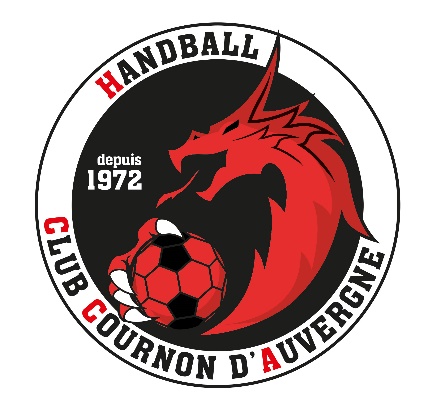 PRENDRE SA LICENCE AUHCCA SAISON 2020-21Ce qu’il vous faut pour prendre votre licenceUne connexion internet et une adressemail valideUn scan ou un smartphone pour prendre desphotosUne photo d’identité scannéeUne pièced’identité scannée (carte d’identité, livret de famille, passeport)Le certificat médical (papier + scanné) de moins de 3 mois pour les 1ère demandesLa fiche de renseignements pour le club + les autorisations de pratique, de sortie L’autorisation parentale pour les mineursLa charte du clubUn ou plusieurs chèques, bons ANCV,CAF,... Vous pourrez aussi régler par CB au gymnase.Cf. détails pages suivantes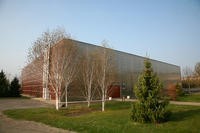 Dans ledétail...Une connexion internet et une adresse e-mailPour toutes nouvelles demandes, ou une mutation d’un autre club, nous devons créer votre fiche d’inscription. Vous devez nous communiquer :Le nom et le prénom du demandeur Sa date et sa ville de naissanceUne adresse mail valideVous allez ensuite recevoir un mail expédié par « i-hand » et intitulé « FFHB—Création d’une licence » (vérifiez vos SPAM). Vous devrez alors cliquer sur « formulaire de licence » Pour un renouvellement de licence au sein de notre club, vous recevrez dans votre boite mail le lien « i-Hand », si votre mail est valide.Page suivante…remplir ou corriger les données classiques (nom,prénom, coordonnées…)Choisir le type de licence:Jeune pratiquant:Joueur - 12 ans: pour tous les joueurs nés avant 2007Joueur 12 à 16 ans : pour les joueurs nés entre 2003 et 2007Pratiquant :Joueur + 16 ans : si vous jouez en compétition et/ou si vousarbitrezBl joueur + 16 ans : si vous êtes dirigeant dans un autre club et que vous jouez auHCCALoisirs +17 ans : si vous ne jouez qu’en équipeloisirsLoisir + 16 ans + dirigeant : si vous jouez en équipe loisirs tout en étant dirigeantéluDirigeant:Bl dirigeant si vous jouez dans un autre club et entraînez au HCCADirigeant si vous avez + de 17 ans et que vous souhaitez uniquement accompagner une équipe (entraineur, conduire un mini bus, tenir la table de marque, …)En principe, vous n’aurez pas à cocher les autres rubriques. Se renseigner auprès du club en cas de licence non listée ci- dessus.Renseigner taille, latéralitésJoindre les fichiers demandés (lire le paragraphe suivant)Si vous enregistrez, vous pourrez encore modifier les données ou ajouter des documents.Si vous validez, vous ne pourrez plus modifier ou ajouterBien lire les conditions d’assurance (cliquer sur le lien http://www.ff-handball.org/pratiquer/adhesion/assurance/le-contrat-dassurance.html).Assurance comprise dans la licence. La case concernant l’assurance ne peut pas être décochée. Si vous ne souhaitez pas souscrire cette assurance, il vous faudra éditer un document de refus à compléter, à signer et à retourner au club avec le dossier d’inscriptionAssurance complémentaire à prendre vous –même : si vous êtes salarié et que vous n’êtes pas couvert par votre employeur en cas d’accident au hand, vous avez intérêt à souscrire par vous-mêmes une assurance FFHB (risque sinon de ne pas toucher d’indemnités journalières)Vous aurez enfin à répondre à 2 questions :Autorise la cession de son adresse postale et de son adresse électronique aux partenairescommerciaux de la FFHBAutorise la FFHB et le club, à utiliser sonimageUn scan:Avant de renvoyer ou de rapporter votre formulaire de licence, il vous faudra pouvoir joindre les fichiers suivants sur le lien « I-Hand » :votre photo d’identité en format .jpg ou.png. En scannant sélectionner uniquement le contour de la photo.votre carte d’identité (recto verso) / livret de famille / passeport(attention, le permis de conduire n’est pas valable)le certificat médical de moins de 3 mois et daté après le 1er juin 2020 (sauf si vous êtes uniquement dirigeant) pour la création d’une licence. Utiliser OBLIGATOIREMENT leformulaire téléchargeable sur notre site internetl’autorisation parentale si mineur, modèle téléchargeable sur notre site internetAucune demande ne sera traitée si les documents ne sont pas insérés sur le lien « i-Hand » que vous avez reçuPour que votre licence soit validée...Vous devrez d’abord rapporter au club le format papier de tout votre dossier, auprès des salariés :Le certificat médical original (papier) que le club est tenu de garder 10 ans Les autorisations parentales (papier) pour les mineurs et l’autorisation de soinsLe paiement de la licence (cf. tarifs dans cedocument)vous payez par chèque. Le club accepte que les licenciés payent en plusieurs fois (4 maxi) à condition toutefois de donner tous les chèques en précisant les dates d’encaissement audos (ne dater qu’un seul chèque)vous pourrez désormais aussi payer par CBLe club accepte les chèques vacances ou les chèques sports del’ANCVLe club accepte les bons CAF ouMSAPass’Regions entre 16 et 25 ans. Renseignements https://jeunes.auvergnerhonealpes.fr/106-pass-region.htmLe club pourra fournir, sur demande, toute attestation nécessaire à une indemnisation par votre comité d’entrepriseLa charte du club signée par le licencié et les parents simineurLa fiche de renseignements sur le licencié qui restera auclub.Lorsque le club disposera de tous ces documents, il validera en ligne votre licence, qui sera aussi ensuite validée par la Ligue d’Auvergne Rhône Alpes deHandball.VOUS ÊTES NOUVEAU AU HANDBALL CLUB COURNON D'AUVERGNE :Si vous étiez licencié dans un autre club en 2019-20, il  vous faudra faire une demande de mutation. Se renseigner auprès du club (Xavier Fayssous) pour connaître les conditions qui sont différentes selon:Moins de 13 ans = gratuit / Entre 13 et 16 ans =  154 € / Plus de 16 ans = 250 € (ne pas dater les chèques)Que votre demande soit faite avant le 31 aout ou entre le 31 aout et le 31 décembre.Le prix des licencesLe prix des licences est fonction de la date de naissance :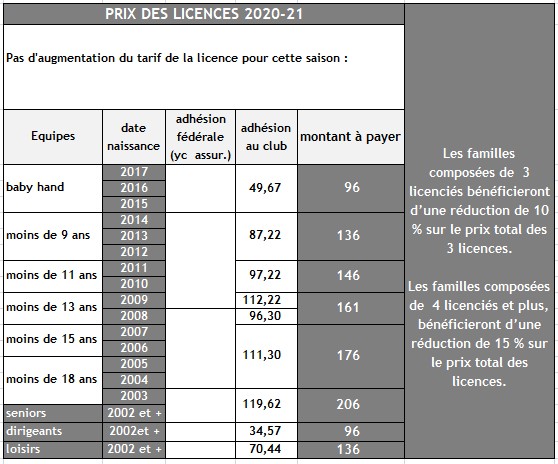 